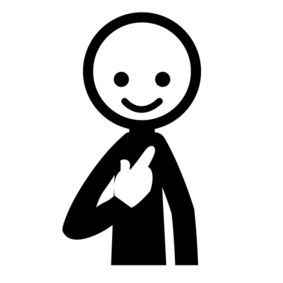 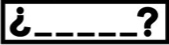 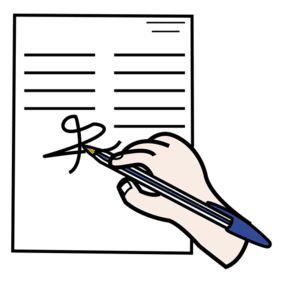 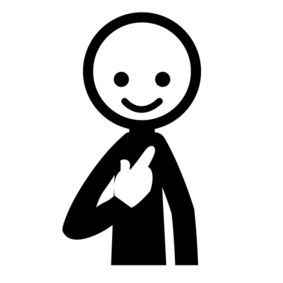 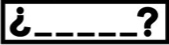 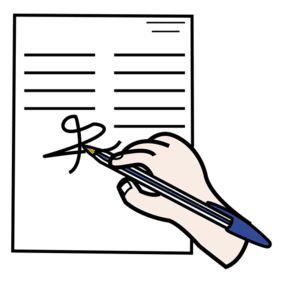  MITT NAMN: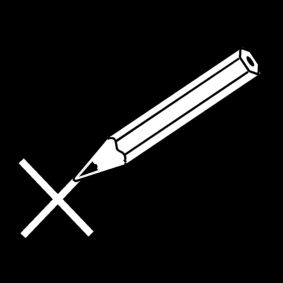 P.D – planeringsdagT.C – Trafikcentralen kör ej arbetsresor (färdtjänst finns tillgänglig!)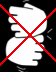 KRYSSA ÖVER DE DAGAR DU VILL VARA LEDIG PÅ NÄSTA SIDA 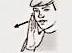 JANUARI3456710
PD111213141718192021242526272831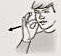 FEBRUARI123478910111415161718212223242528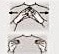 MARS123478910111415161718212223242528293031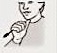 APRIL145678111213141518192021222526272829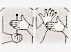 MAJ23456910111213161718192023242526273031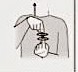 JUNI1236789101314151617202122232427282930